MOVE-A-THON PLEDGE SHEET 
 MOVE-A-THON! 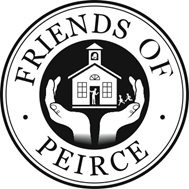 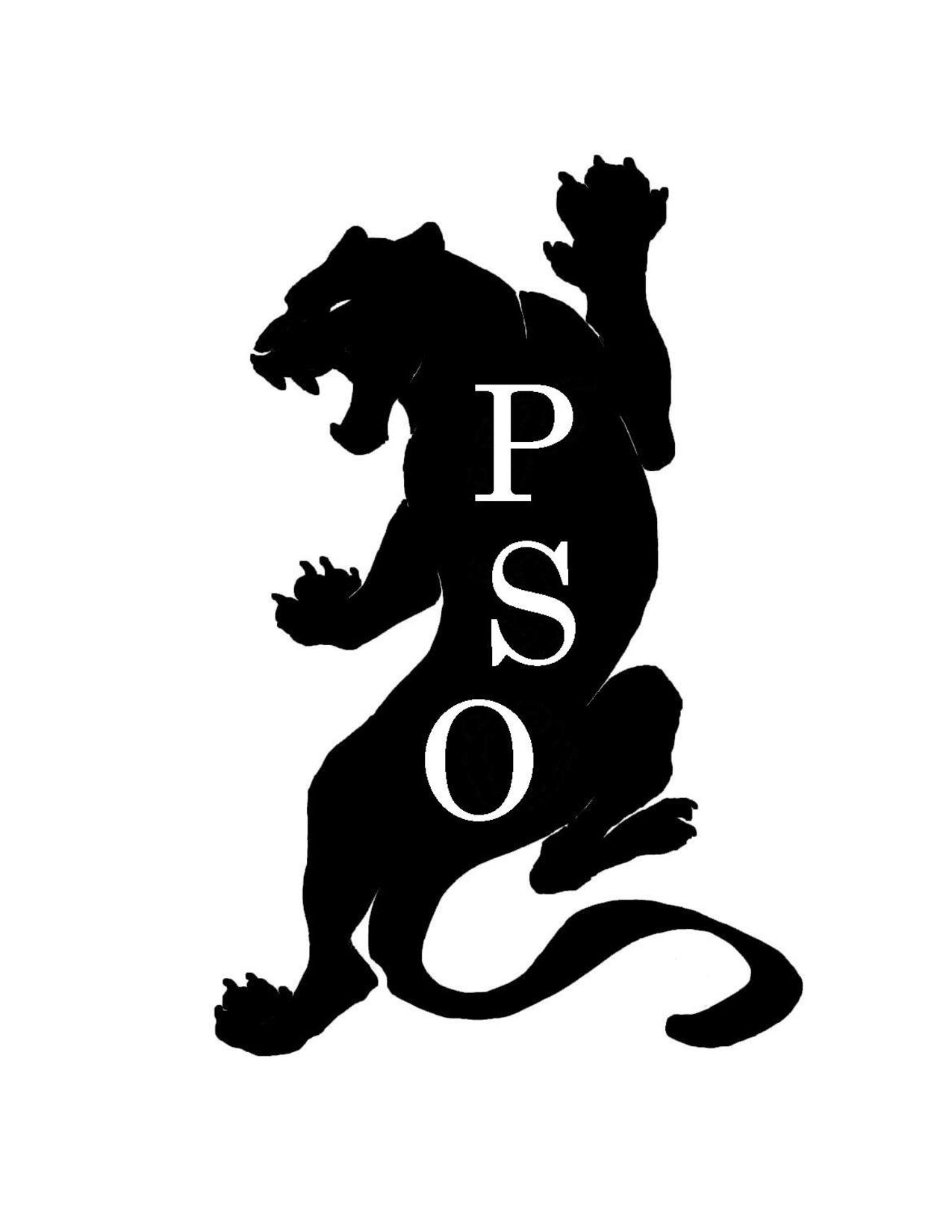 	Pledge Money will be collected May 1-17th. Name:Room #:Event DetailsEvent is Friday May 18, 2018Featuring Sporty Activities from Orange Shoe Fitness, Mission Propell Yoga, Pedalheads, and CircEsteem.Track Events, Parachute Play, and Tugging!Event DetailsEvent is Friday May 18, 2018Featuring Sporty Activities from Orange Shoe Fitness, Mission Propell Yoga, Pedalheads, and CircEsteem.Track Events, Parachute Play, and Tugging!DonationsStudents are encouraged to start raising pledge money.Pledge money will be collected multiple times from Tues. May1-17th.  Money should be turned in to your teacher clearly labeled with the student’s name and room number. Students are encouraged to fundraise in any way they like.Students are raising money to be used for field trips, extracurricular, and special projects. DonationsStudents are encouraged to start raising pledge money.Pledge money will be collected multiple times from Tues. May1-17th.  Money should be turned in to your teacher clearly labeled with the student’s name and room number. Students are encouraged to fundraise in any way they like.Students are raising money to be used for field trips, extracurricular, and special projects. DonationsStudents are encouraged to start raising pledge money.Pledge money will be collected multiple times from Tues. May1-17th.  Money should be turned in to your teacher clearly labeled with the student’s name and room number. Students are encouraged to fundraise in any way they like.Students are raising money to be used for field trips, extracurricular, and special projects. DonationsStudents are encouraged to start raising pledge money.Pledge money will be collected multiple times from Tues. May1-17th.  Money should be turned in to your teacher clearly labeled with the student’s name and room number. Students are encouraged to fundraise in any way they like.Students are raising money to be used for field trips, extracurricular, and special projects. Contributor’s NameAmount ContributedContributor’s Signature123456789101112131415161718Contributor’s NameAmount ContributedContributor’s Signature19202122232425262728293031323334353637383940414243444546474849505152